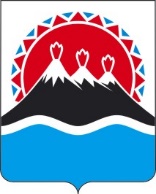 П О С Т А Н О В Л Е Н И ЕРЕГИОНАЛЬНОЙ СЛУЖБЫ ПО ТАРИФАМ И ЦЕНАМ  КАМЧАТСКОГО КРАЯ                   г. Петропавловск-КамчатскийВ соответствии с Федеральным законом от 07.12.2011 № 416-ФЗ «О водо-снабжении и водоотведении», постановлением Правительства Российской Федерации от 13.05.2013 № 406 «О государственном регулировании тарифов в сфере водоснабжения и водоотведения», приказом ФСТ России от 27.12.2013 № 1746-э «Об утверждении Методических указаний по расчету регулируемых тарифов в сфере водоснабжения и водоотведения», Законом Камчатского края от 29.11.2019 № 396 «О краевом бюджете на 2020 год и на плановый период 2021 и 2022 годов», постановлением Правительства Камчатского края от 19.12.2008 № 424-П «Об утверждении Положения о Региональной службе по тарифам и ценам Камчатского края», протоколом Правления Региональной службы по тарифам и ценам Камчатского края от ХХ.11.2020 № ХХПОСТАНОВЛЯЮ:1. Утвердить производственную программу МУП «Водоканал Усть-Камчатского сельского поселения» в сфере холодного водоснабжения в Усть-Камчатском сельском поселении Усть-Камчатского муниципального района на 2021-2023 годы согласно приложению 1.2. Утвердить долгосрочные параметры регулирования МУП «Водоканал Усть-Камчатского сельского поселения» на долгосрочный период регулирования для установления тарифов на питьевую воду (питьевое водоснабжение) потребителям Усть-Камчатского сельского поселения Усть-Камчатского муниципального района на 2021-2023 годы согласно приложению 2.3. Утвердить производственную программу МУП «Водоканал Усть-Камчатского сельского поселения» в сфере водоотведения в Усть-Камчатском сельском поселения Усть-Камчатского муниципального района на 2021-2023 годы согласно приложению 3.4. Утвердить долгосрочные параметры регулирования МУП «Водоканал Усть-Камчатского сельского поселения» на долгосрочный период регулирования для установления тарифов на водоотведение потребителям Усть-Камчатского сельского поселения Усть-Камчатского муниципального района на 2021-2023 годы согласно приложению 4.5. Утвердить и ввести в действие на 2021-2023 годы тарифы на питьевую воду (питьевое водоснабжение) МУП «Водоканал Усть-Камчатского сельского поселения» потребителям Усть-Камчатского сельского поселения Усть-Камчатского муниципального района, с календарной разбивкой согласно приложению 5.6. Утвердить и ввести в действие на 2021-2023 годы тарифы на водоотведение МУП «Водоканал Усть-Камчатского сельского поселения» потребителям Усть-Камчатского сельского поселения Усть-Камчатского муниципального района, с календарной разбивкой согласно приложению 6.7. Компенсация выпадающих доходов МУП «Водоканал Усть-Камчатского сельского поселения» от разницы между экономически обоснованными тарифами и льготными тарифами на питьевую воду (питьевое водоснабжение) и водоотведение для населения, исполнителей коммунальных услуг для населения Усть-Камчатского сельского поселения Усть-Камчатского муниципального района производится за счет субсидий, предоставляемых предприятию из краевого бюджета, в соответствии с постановлением Правительства Камчатского края от 17.01.2011 № 3-П «Об установлении расходных обязательств Камчатского края по предоставлению из краевого бюджета субсидий предприятиям коммунального комплекса в целях возмещения недополученных доходов в связи с оказанием потребителям коммунальных услуг по сниженным тарифам».8. Настоящее постановление вступает в силу через десять дней после дня его официального опубликования.Приложение № 1к постановлению Региональной службы по тарифам и ценам Камчатского краяот ХХ.ХХ.2020 № ХХПроизводственная программа МУП «Водоканал Усть-Камчатского сельского поселения» в сфере холодного водоснабжения в Усть-Камчатском сельском поселении Усть-Камчатского муниципального района на 2021-2023 годыРаздел 1. Паспорт регулируемой организацииРаздел 2. Планируемый объем подачи питьевого водоснабженияРаздел 3. Перечень плановых мероприятий по повышению эффективности деятельности организации коммунального комплексаРаздел 4. Объем финансовых потребностей, необходимых для реализации производственной программы в сфере питьевого водоснабженияРаздел 5. График реализации мероприятий производственной программы в сфере питьевого водоснабженияРаздел 6. Плановые показатели надежности, качества и энергетической эффективности централизованных систем водоснабженияПриложение 2к постановлению Региональной службыпо тарифам и ценам Камчатского края от ХХ.ХХ.2020 № ХХДолгосрочные параметры регулирования МУП «Водоканал Усть-Камчатского сельского поселения» на долгосрочный период регулирования для установления тарифов на питьевую воду (питьевое водоснабжение) потребителям Усть-Камчатского сельского поселения Усть-Камчатского муниципального района на 2021-2023 годыПриложение 3к постановлению Региональной службыпо тарифам и ценам Камчатского края от ХХ.ХХ.2020 № ХХПроизводственная программа МУП «Водоканал Усть-Камчатского сельского поселения» в сфере водоотведения в Усть-Камчатском сельском поселении Усть-Камчатского муниципального района на 2021-2023 годыРаздел 1. Паспорт регулируемой организацииРаздел 2. Планируемый объем принимаемых сточных водРаздел 3. Перечень плановых мероприятий по повышению эффективности деятельности организации коммунального комплексаРаздел 4. Объем финансовых потребностей, необходимых для реализации производственной программы в сфере водоотведенияРаздел 5. График реализации мероприятий производственной программы в сфере водоотведенияРаздел 6. Плановые показатели надежности, качества и энергетической эффективности централизованных систем водоотведенияПриложение 4к постановлению Региональной службы по тарифам и ценам Камчатского края от ХХ.ХХ.2020 № ХХДолгосрочные параметры регулирования МУП «Водоканал Усть-Камчатского сельского поселения» на долгосрочный период регулирования для установления тарифов на водоотведение потребителям Усть-Камчатского сельского поселения Усть-Камчатского муниципального района на 2021-2023 годыПриложение 5к постановлению Региональной службы по тарифам и ценам Камчатского края от ХХ.ХХ.2020 № ХХТарифы на питьевую воду (питьевое водоснабжение) МУП «Водоканал Усть-Камчатского сельского поселения» потребителям Усть-Камчатского сельского поселения Усть-Камчатского муниципального района	1. Экономически обоснованные тарифы для потребителей Льготные тарифы для населения и исполнителей коммунальных услуг для населения (с НДС)Приложение 6к постановлению Региональной службыпо тарифам и ценам Камчатского края от ХХ.11.2020 № ХХТарифы на водоотведение МУП «Водоканал Усть-Камчатского сельского поселения» потребителям Усть-Камчатского сельского поселения Усть-Камчатского муниципального района	1. Экономически обоснованные тарифы для потребителей Льготные тарифы для населения и исполнителей коммунальных услуг для населения (сНДС)[Дата регистрации]№[Номер документа]Об утверждении тарифов на питьевую воду (питьевое водоснабжение) и водоотведение МУП «Водоканал Усть-Камчатского сельского поселения» потребителям Усть-Камчатского сельского поселения Усть-Камчатского муниципального района на 2021-2023 годыРуководитель[горизонтальный штамп подписи 1]И.В. Лагуткина№ п/пРегулируемая организация, в отношении которой разработана производственная программаУполномоченный
орган, утверждающий производственную программуПериод реализации производ-ственной программы1.Наименование полное / 
сокращенноеМуниципальное унитарное предприятие «Водоканал Усть-Камчатского сельского поселения» / МУП «Водоканал УКСП»Региональная служба по тарифам и ценам Камчатского края2021-2023 годы2. Юридический адрес / фактический адресул. 60 лет Октября, 24, п. Усть–Камчатск, Камчатский край 684415 / ул. 60 лет Октября, 24, п. Усть–Камчатск, Камчатский край 684415Ленинградская ул., 118, г. Петропавловск-Камчатский, 6830032021-2023 годыN 
п/пПоказатели
производственной программыЕдиницы
измерения2021 год2022 год2023 год1234561. Объем реализации услуг, в том числе по потребителям: тыс. м3435,539435,539435,5391.1- населению тыс. м3132,011132,011132,0111.2- бюджетным потребителям тыс. м321,38321,38321,3831.3- прочим потребителям тыс. м3282,156282,156282,156N 
п/пНаименование 
мероприятияСрок реализации мероприятийФинансовые
потребности 
на реализацию
мероприятий, 
тыс. руб.Ожидаемый эффектОжидаемый эффектN 
п/пНаименование 
мероприятияСрок реализации мероприятийФинансовые
потребности 
на реализацию
мероприятий, 
тыс. руб.наименование 
показателятыс. руб./%123456Мероприятия1. Текущий ремонт и техническое обслуживание объектов централизованных систем водоснабжения либо объектов, входящих в состав таких систем2021 год3048,64Обеспечение бесперебойной работы объектов водоснабжения, качественного предоставления услуг 1. Текущий ремонт и техническое обслуживание объектов централизованных систем водоснабжения либо объектов, входящих в состав таких систем2022 год3135,86Обеспечение бесперебойной работы объектов водоснабжения, качественного предоставления услуг 1. Текущий ремонт и техническое обслуживание объектов централизованных систем водоснабжения либо объектов, входящих в состав таких систем2023 год3228,68Обеспечение бесперебойной работы объектов водоснабжения, качественного предоставления услуг Итого:9413,18N 
п/пПоказателиГодтыс. руб.12341.Необходимая валовая выручка202124975,932.Необходимая валовая выручка202225521,473.Необходимая валовая выручка202326581,97Nп/пНаименование мероприятияГодСрок выполнения мероприятий производственной программы (тыс. руб.)Срок выполнения мероприятий производственной программы (тыс. руб.)Срок выполнения мероприятий производственной программы (тыс. руб.)Срок выполнения мероприятий производственной программы (тыс. руб.)Nп/пНаименование мероприятияГод1 квартал2 квартал3 квартал4 квартал.12345671.Текущий ремонт и техническое обслуживание объектов централизованных систем водоснабжения либо объектов, входящих в состав таких систем2021762,16762,16762,16762,161.Текущий ремонт и техническое обслуживание объектов централизованных систем водоснабжения либо объектов, входящих в состав таких систем2022783,97783,97783,97783,951.Текущий ремонт и техническое обслуживание объектов централизованных систем водоснабжения либо объектов, входящих в состав таких систем2023807,17807,17807,17807,17N 
п/пНаименование показателяЕд. 
измерения2021 год2022 год2023 год1234561.Показатели качества питьевой воды1.1.Доля проб питьевой воды, подаваемой с источников водоснабжения, водопроводных станций или иных объектов централизованной системы водоснабжения в распределительную водопроводную сеть, не соответствующих установленным требованиям, в общем объеме проб, отобранных по результатам производственного контроля качества питьевой воды%1.2.Доля проб питьевой воды в распределительной водопроводной сети, не соответствующих установленным требованиям, в общем объеме проб, отобранных по результатам производственного контроля качества питьевой воды%2.Показатели надежности и бесперебойности водоснабженияПоказатели надежности и бесперебойности водоснабженияПоказатели надежности и бесперебойности водоснабженияПоказатели надежности и бесперебойности водоснабженияПоказатели надежности и бесперебойности водоснабжения2.1.Количество перерывов в подаче воды, зафиксированных в местах исполнения обязательств организацией, осуществляющей холодное водоснабжение, возникших в результате аварий, повреждений и иных технологических нарушений на объектах централизованной системы холодного водоснабжения, в расчете на протяженность водопроводной сети в годед./км3.Показатели энергетической эффективностиПоказатели энергетической эффективностиПоказатели энергетической эффективностиПоказатели энергетической эффективностиПоказатели энергетической эффективности3.1.Доля потерь воды в централизованных системах водоснабжения при транспортировке в общем объеме воды, поданной в водопроводную сеть%3.2.Удельный расход электрической энергии, потребляемой в технологическом процессе подготовки питьевой воды, на единицу объема воды, отпускаемой в сетькВт*ч/ куб. м2,132,132,133.3.Удельный расход электрической энергии, потребляемой в технологическом процессе транспортировки питьевой воды, на единицу объема транспортируемой питьевой водыкВт*ч/ куб. м№ п/пНаименование регулируемой организацииГодБазовыйуровень операционных расходовИндексэффективности операционных расходовНормативный уровень прибылиУровень потерь водыУдельный расход электрической энергии№ п/пНаименование регулируемой организацииГодтыс. руб.%%%кВт*ч/ куб. м1.МУП «Водоканал Усть-Камчатского сельского поселения»202114823,15-04,72,132.МУП «Водоканал Усть-Камчатского сельского поселения»202214823,15104,72,133.МУП «Водоканал Усть-Камчатского сельского поселения»202314823,15104,72,13№ п/пРегулируемая организация, в отношении которой разработана производственная программаУполномоченный
орган, утверждающий производственную программуПериод реализации производ-ственной программы1.Наименование полное / сокращенноеМуниципальное унитарное предприятие «Водоканал Усть-Камчатского сельского поселения» / МУП «Водоканал УКСП»Региональная служба по тарифам и ценам Камчатского края2021-2023 годы2. Юридический адрес/фактический адресул. 60 лет Октября, 24, п. Усть–Камчатск, Камчатский край 684415 / ул. 60 лет Октября, 24, п. Усть–Камчатск, Камчатский край 684415Ленинградская ул., 118, г. Петропавловск-Камчатский, 6830032021-2023 годыN 
п/пПоказатели 
производственной программыЕдиницы 
измерения2021 год2022 год2023 год1235671. Объем реализации услуг, в том числе по потребителям: тыс. м3206,980206,980206,9801.1- населению  тыс. м3183,480183,480183,4801.2- бюджетным потребителям тыс. м316,80016,80016,8001.3- прочим потребителям тыс. м36,7006,7006,700N 
п/пНаименование 
мероприятияСрок реализации меропри-ятийФинансовые
потребности 
на реализацию
мероприятий, 
тыс. руб.Ожидаемый эффектОжидаемый эффектN 
п/пНаименование 
мероприятияСрок реализации меропри-ятийФинансовые
потребности 
на реализацию
мероприятий, 
тыс. руб.наименование 
показателятыс. руб./%123456Мероприятия1. Текущий ремонт и техническое обслуживание объектов централизованных систем водоотведения либо объектов, входящих в состав таких систем2021 год2789,56Обеспечение бесперебойной работы объектов водоотведения, качественного предоставления услуг, поддержание и восстановление эксплуатационных свойств оборудования, сооружений и устройств систем водоотведения1. Текущий ремонт и техническое обслуживание объектов централизованных систем водоотведения либо объектов, входящих в состав таких систем2022 год2869,37Обеспечение бесперебойной работы объектов водоотведения, качественного предоставления услуг, поддержание и восстановление эксплуатационных свойств оборудования, сооружений и устройств систем водоотведения1. Текущий ремонт и техническое обслуживание объектов централизованных систем водоотведения либо объектов, входящих в состав таких систем2023 год2954,3Обеспечение бесперебойной работы объектов водоотведения, качественного предоставления услуг, поддержание и восстановление эксплуатационных свойств оборудования, сооружений и устройств систем водоотведенияИтого: 8613,23N 
п/пПоказателиГодтыс. руб.12341.Необходимая валовая выручка202114488,472.Необходимая валовая выручка202214832,073.Необходимая валовая выручка202315470,69Nп/пНаименование мероприятияГодСрок выполнения мероприятий производственной программы (тыс. руб.)Срок выполнения мероприятий производственной программы (тыс. руб.)Срок выполнения мероприятий производственной программы (тыс. руб.)Срок выполнения мероприятий производственной программы (тыс. руб.)Nп/пНаименование мероприятияГод1 квартал2 квартал3 квартал4 квартал.12345671.Текущий ремонт и техническое обслуживание объектов централизованных систем водоотведения либо объектов, входящих в состав таких систем2021697,39697,39697,39697,391.Текущий ремонт и техническое обслуживание объектов централизованных систем водоотведения либо объектов, входящих в состав таких систем2022717,34717,34717,34717,351.Текущий ремонт и техническое обслуживание объектов централизованных систем водоотведения либо объектов, входящих в состав таких систем2023738,58738,58738,58738,56N 
п/пНаименование показателяЕд. 
измерения2020 год2021 год2022 год1234561.Показатели надежности и бесперебойности водоотведенияПоказатели надежности и бесперебойности водоотведенияПоказатели надежности и бесперебойности водоотведенияПоказатели надежности и бесперебойности водоотведенияПоказатели надежности и бесперебойности водоотведения1.1.Удельное количество аварий и засоров в расчете на протяженность канализационной сети в годед./км 2.Показатели качества очистки сточных водПоказатели качества очистки сточных водПоказатели качества очистки сточных водПоказатели качества очистки сточных водПоказатели качества очистки сточных вод2.1.Доля сточных вод, не подвергающихся очистке, в общем объеме сточных вод, сбрасываемых в централизованные общесплавные или бытовые системы водоотведения%2.2.Доля поверхностных сточных вод, не подвергающихся очистке, в общем объеме поверхностных сточных вод, принимаемых в централизованную ливневую систему водоотведения%2.3.Доля проб сточных вод, не соответствующих установленным нормативам допустимых сбросов, лимитам на сбросы, рассчитанная применительно к видам централизованных систем водоотведения раздельно для централизованной общесплавной (бытовой) и централизованной ливневой систем водоотведения%3.Показатели энергетической эффективностиПоказатели энергетической эффективностиПоказатели энергетической эффективностиПоказатели энергетической эффективностиПоказатели энергетической эффективности3.1.Удельный расход электрической энергии, потребляемой в технологическом процессе очистки сточных вод, на единицу объема очищаемых сточных водкВт*ч/ куб. м3.2.Удельный расход электрической энергии, потребляемой в технологическом процессе транспортировки сточных вод, на единицу объема транспортируемых сточных водкВт*ч/ куб. м0,540,540,54№ п/пНаименование регулируемой организацииГодБазовыйуровень операционных расходовИндексэффективности операционных расходовНормативный уровень прибылиУдельный расход электрической энергии№ п/пНаименование регулируемой организацииГодтыс. руб.%%кВт*ч/ куб. м1.МУП «Водоканал Усть-Камчатского сельского поселения»202114488,47-00,542.МУП «Водоканал Усть-Камчатского сельского поселения»202214488,47100,543.МУП «Водоканал Усть-Камчатского сельского поселения»202314488,47100,54№ п/пНаименование 
регулируемой 
организацииГод (период) Тарифы на питьевую воду (питьевое водоснабжение), руб./куб.мТарифы на питьевую воду (питьевое водоснабжение), руб./куб.м№ п/пНаименование 
регулируемой 
организацииГод (период) без НДСс НДС1.МУП «Водоканал Усть-Камчатского сельского поселения»01.01.2021-30.06.202157,3468,811.МУП «Водоканал Усть-Камчатского сельского поселения»01.07.2021-31.12.202157,3468,812.МУП «Водоканал Усть-Камчатского сельского поселения»01.01.2022-30.06.202257,3468,812.МУП «Водоканал Усть-Камчатского сельского поселения»01.07.2022-31.12.202259,8571,823.МУП «Водоканал Усть-Камчатского сельского поселения»01.01.2023-30.06.202359,8571,823.МУП «Водоканал Усть-Камчатского сельского поселения»01.07.2023-31.12.202362,2174,65п/пНаименование 
регулируемой 
организацииГод (период) Тарифына питьевую воду (питьевое водоснабжение), руб./куб.м1.МУП «Водоканал Усть-Камчатского сельского поселения»01.01.2021-30.06.202160,001.МУП «Водоканал Усть-Камчатского сельского поселения»01.07.2021-31.12.202160,00№ п/пНаименование 
регулируемой 
организацииГод (период) Тарифы на водоотведение, руб./куб.мТарифы на водоотведение, руб./куб.м№ п/пНаименование 
регулируемой 
организацииГод (период) без НДСс НДС1.МУП «Водоканал Усть-Камчатского сельского поселения»01.01.2021-30.06.202170,0084,001.МУП «Водоканал Усть-Камчатского сельского поселения»01.07.2021-31.12.202170,0084,002.МУП «Водоканал Усть-Камчатского сельского поселения»01.01.2022-30.06.202270,0084,002.МУП «Водоканал Усть-Камчатского сельского поселения»01.07.2022-31.12.202273,3287,983.МУП «Водоканал Усть-Камчатского сельского поселения»01.01.2023-30.06.202373,3287,983.МУП «Водоканал Усть-Камчатского сельского поселения»01.07.2023-31.12.202376,1791,40№ п/пНаименование 
регулируемой 
организацииГод (период) Тарифы на водоотведение, руб./куб.м1.МУП «Водоканал Усть-Камчатского сельского поселения»01.01.2021-30.06.202163,321.МУП «Водоканал Усть-Камчатского сельского поселения»01.07.2021-31.12.202165,70